 Βρίσκω όσες περισσότερες λέξεις μπορώ, παράγωγες ή σύνθετες:οδός: _______________________________________________________________________________________________________________________________________________________________________________________________________________________________________________________δρόμος: _____________________________________________________________________________________________________________________________________________________________________________________________________________________________________________________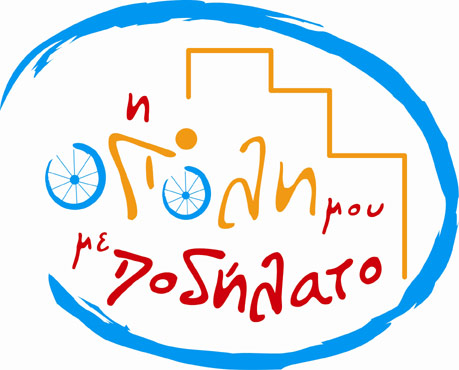 ΛΥΣΕΙΣ ΣΤΙΓΜΗΣΟ ήλιος άρχισε να γέρνει προς τη δύση. Καβάλα στο χρυσό άρμα του φεύγει αργά αργά, μεγαλόπρεπα για να φωτίσει κι άλλα μέρη. Τα πουλιά κινούνται γοργά κι ανήσυχα. Πετούν δεξιά κι αριστερά για να βρουν τις φωλιές τους. Οι βάτραχοι αρχίζουν έξω στις όχθες των ποταμών το βαρύ και μονότονο τραγούδι τους. Μια σαύρα πρόβαλε ξαφνικά το κεφάλι της μέσα από τους μι-κρούς πράσινους θάμνους. Κοίταξε τριγύρω και στο τέλος ξανακρύφτηκε. Πέρα μακριά το ποτάμι κυλά ήσυχα τα νερά του και λίγο παραπάνω ανάβουν τα φώτα οι χωρικοί και ετοιμάζονται για το δείπνο. Ησυχία απλώνεται παντού. Ο ήλιος αποχαιρετά σιγά σιγά τη φύση...ΤΟΠΙΚΑ (πού;)ΧΡΟΝΙΚΑ (πότε;)ΤΡΟΠΙΚΑ (πώς;)δεξιάτέλοςαργάαριστεράμεγαλόπρεπαέξωγοργάμέσαανήσυχατριγύρωξαφνικάΠέραΠΟΣΟΤΙΚΑ (πόσο;)ήσυχαμακριάλίγοσιγάπαραπάνωπαντούη πορεία σε οδόοδοιπορίαη μηχανή που στρώνει δρόμουςοδοστρωτήραςο δρόμος που κινούνται αυτοκίνητααυτοκινητόδρομοςτο μέρος όπου προσγειώνονται και απογειώνονται αεροπλάνααεροδιάδρομοςο αγώνας με άλογα (=ίππους)ιπποδρομίααυτός που καθαρίζει τους δρόμουςοδοκαθαριστήςο δρόμος με χώμαχωματόδρομοςαυτός που κατασκευάζει δρόμουςοδοποιός